Советы родителям: «Детско-родительские отношения в современных семьях»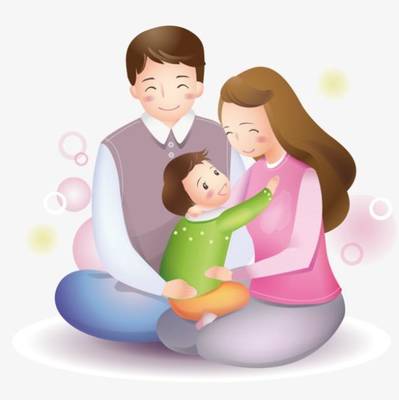 Любой родитель хочет для своего ребенка всего самого лучшего. Прилагается масса усилий, делается все возможное, чтобы наши дети были здоровыми, счастливыми, чтобы они развивались гармонично каждый день.Из закона РФ «Об образовании» (статья 18): «Родители являются первыми педагогами. Они обязаны заложить первые основы физического, нравственного и интеллектуального развития личности ребенка в раннем возрасте».Нельзя поспорить с тем, что современная жизнь имеет очень быстрый темп, и сильнее всего это заметно в крупных городах в крупных городах. Там люди постоянно спешат, торопятся и при этом не всегда успевают сделать все свои дела. Поэтому нехватка времени является основной причиной недостатка внимания к детям.Однако, как бы это странно не звучало, дети недополучают внимания и заботы от родителей, которые искренно любят. Они работают по 20 часов в сутки для того, чтобы обеспечить семью. У них не хватает времени, чтобы общаться со своими детьми. Такие родители могут обеспечить ребенка многими благами, но забывают про то, что ребенку нужно внимание родителя и общение с ним. Чем выше такой родитель продвигается по карьерной лестнице, тем дальше он от своего ребенка.В. А. Сухомлинский писал: «От того, как прошло детство, кто вел ребенка за руку в детские годы, что вошло в его разум и сердце из окружающего мира - от этого в решающей степени зависит, каким человеком станет сегодняшний малыш».А родителям зачастую некогда поговорить по душам со своими детьми, так как все время уходит на поддержку физического существования семьи. Нарастает напряженность или полное равнодушие в отношениях.Последствия невнимательного воспитания могут вырасти в большие проблемы для ребенка и повлиять на всю его жизнь в будущем.Дети не знакомы с основными правилами дисциплины, поэтому имеют проблемы социального характера. Дети не уверенны в себе, так как не чувствуют, что их любят и ценят. Дети безразлично относятся к окружающему миру.Дорогие родители, помните, ваше общение с ребенком также важно для него как еда, одежда и образование!А сколько же нужно уделять внимания ребенку?Да не очень-то и много. Главное - правильно это сделать: необходимо разговаривать с ребенком о его жизни и проблемах, интересоваться ими, проводить спокойные воспитательные беседы, читать ему сказки, играть с ним. Уделять внимание именно ему, вашему малышу. И очень важно: при разговоре смотреть ребенку в глаза и минимум три раза в день его обнимать.Направляйте свое драгоценное внимание не в мониторы и на телефоны, а друг к другу, и тогда ваша семья будет крепкой и дети счастливы.Помните: от того, как вы разбудите ребенка, зависит его психологический настрой на весь день.Время для ночного отдыха каждому требуется сугубо индивидуально. Показатель - чтобы ребенок выспался и легко проснулся, когда вы его будите.Научитесь встречать детей. Задавайте нейтральные вопросы: "Что было интересного? Чем сегодня занимались?"Радуйтесь успехам ребенка. Не раздражайтесь в момент его временных неудач.Терпеливо, с интересом слушайте рассказы ребенка о событиях в его жизни.Ребенок должен чувствовать, что он любим. Необходимо исключить из общения окрики, грубые интонации, создайте в семье атмосферу радости, любви и уважения.Воспитание трудолюбия у детей в семьеЧаще поощряйте ребенка за самостоятельность, инициативу, качество выполненной работы. Если не все у него получилось - не раздражайтесь, а терпеливо объясните еще раз.Привлекайте ребенка к большим семейным делам и приучайте ребенка начатую работу доводить до конца.Каждый член семьи, в том числе и ребенок, должен иметь обязанности по обслуживанию семьи. Не наказывайте ребенка трудом!Воспитание доброты в детяхОбщение - суть жизни человека. Если мы хотим видеть наших детей добрыми, надо доставлять ребенку радость общения с нами - это радость совместного познания, совместного труда, совместной игры, совместного отдыха.Доброта начинается с любви к людям и к природе. Будем развивать в детях чувство любви ко всему живому.Научим детей ненавидеть зло и равнодушие.Как можно больше любви к ребенку, как можно больше требовательности к нему.Давайте делать добрые, хорошие поступки, дети учатся доброму у нас.Научимся владеть собой!По материалам сайта: https://doshvozrast.ru/rabrod/konsultacrod123.htm;   https://doshvozrast.ru/rabrod/pamyatki15.htmПодготовила воспитатель дошкольной группы МОУ Заозерской сош Боталова Н.Г.